Emily Curtissemicurtiss@gmail.comDate of Birth: February 25th, 1994Height: 5’ 3”Dance Training:BFA in Dance, specialization in Choreography and Performance, at the University of Montana Worked with guest artists: Gesel Mason, Martin Keough, Marcus White, Melissa Britt, House Magana, Steve TeranLimón Summer Intensive 2014Missoula Summer Dance Intensive 2015 with guest artist Nicole WolcottP.O.R.C.H Movement Discovery Improvisation/ Training Module 2016 feat. Kathleen Hermesdorf, Nancy Stark Smith, Abby Crain, Jen Polins, Karen NelsonSeattle Festival of Dance Improvisation 2017Styles:	Modern/ContemporaryContact Improvisation/Performance ImprovisationBallet/pointeJazzAwards:2015 Sarah Crump Memorial Scholarship for Dance at the University of Montana2014 Odyssey of the Stars scholarship recipient at the University of MontanaPerformed at the American College Dance Association Northwest Regional Conference (2014, 2015, 2016).Chosen to perform for the ACDA Gala Concert (2015, 2016)Choreography selected for the Informal Showcase (2016)Asked to present choreography at UM Conference on Undergraduate Research (2015, 2016)2016 Outstanding Senior for Dance (Mortar Board Recognition)Received smART Ventures Grant Award from the Seattle Office of Arts and Culture (2017)Performance and ChoreographyPerformer/choreographer in the following shows at UM: Dance Up Close, Dance On Location, Dance In Concert, and Dance New Works (2012, 2013, 2014, 2015, 2016)Performed with Headwaters Dance Company and Bare Bait Dance (2015, 2016)Performed with Seattle choreographers Alana O’Rogers, Renee Bohlke, Angelica Delashmette, Marlo Ariz, Tyra Kopf, and member of SeaBus Dance CompanyCo-produced an evening-length work entitled Conscious Choices, Spontaneous Reactions, an evening of performance improvisation in Missoula, MTCo-produced an evening-length work as a part of the I C O N I C Art Exhibit in Seattle, WAChoreographed a piece entitled “Decision Fatigue”, which premiered at Converge Dance Festival 2018Bio:Emily Curtiss graduated in May 2016 with a BFA in Choreography and Performance from the University of Montana. She culminated her time at UM by producing her own evening-length production of performance improvisation.  While in Montana she also performed with Bare Bait Dance Company and Headwaters Dance Company. Since moving to Seattle she has been dancing with SeaBus Dance Company and JKLM Studios, participated in the Bridge Project, Converge Dance Festival, Seattle International Dance Festival, Full Tilt Dance Festival, and showed choreography as a part of the I C O N I C Art Exhibit. She also has a passion for teaching dance, and enjoys teaching creative movement for children and OULA dance fitness.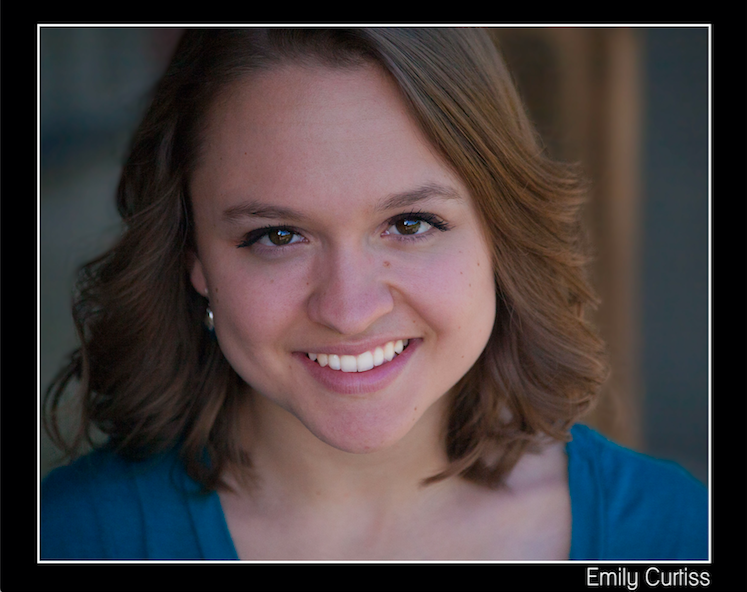 